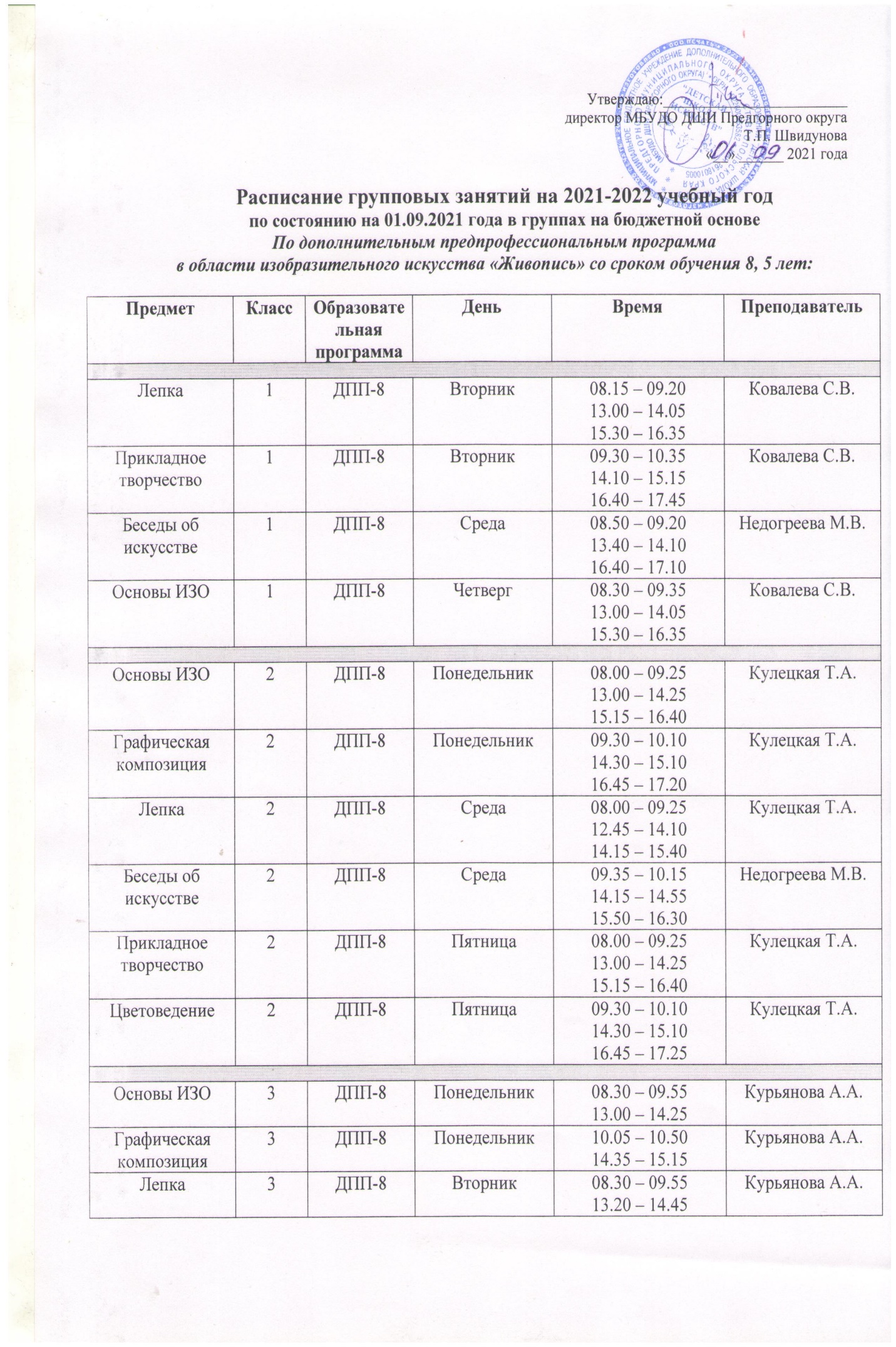 Прикладное творчество 3ДПП-8Вторник 10.05 – 11.3014.55- 16.20Курьянова А.А.Беседы об искусстве 3ДПП-8Среда 08.00 – 08.4015.00 – 15.40Недогреева М.В.История ИЗО3ДПП-5Среда  11.40 – 12.4014.55 – 15.55Руденко Н.Н.Рисунок 3ДПП-5Среда 09.30 – 11.3516.00 – 18.10Кулецкая Т.А.Композиция станковая3ДПП-5Четверг 09.45 – 11.1014.10 – 15.25Ковалева С.В.Скульптура 3ДПП-5Четверг 08.15 – 09.4016.00 – 17.25Недогреева М.В.Живопись 3ДПП-5Суббота 08.30 – 10.4014.00 – 16.10Кулецкая Т.А.История ИЗО4ДПП-8Понедельник 11.40 – 12.2013.40 – 14.2015.15 – 15.55Руденко Н.Н.Скульптура4ДПП-8Вторник 08.00 – 09.2514.00 – 15.2515.35 – 17.00Недогреева М.В.Композиция станковая 4ДПП-8Четверг  09.00 – 10.2513.00 – 14.2515.25 – 16.45Курьянова А.А.Графическая композиция 4 ДПП-8Четверг  10.35 – 11.1514.35 – 15.1516.55 – 17.35Курьянова А.А.Живопись 4ДПП-8Пятница 09.00 – 11.1513. 00 – 15.1515.20 – 17.45Курьянова А.А.Рисунок 4ДПП-8Суббота 09.00 – 11.1513.00 – 15.1515.20 – 17.45Курьянова А.А.Скульптура 5ДПП-8Вторник 09.30 – 10.5517.10 – 18.35Недогреева М.В.История ИЗО5ДПП-8вторник11.00 – 11.4016.00 – 16.40Руденко Н.Н.Живопись 5ДПП-8Среда Пятница 8.00 – 10.1516.30 – 18.45Клочкова Т.С.Рисунок 5ДПП-8Суббота 08.30 – 10.4513.00 – 15.15Клочкова Т.С.Композиция станковая 5ДПП-8Суббота 10.55 – 12.2015.25 – 16.50Клочкова Т.С.Композиция станковая7ДПП-8Понедельник 14.00 – 15.25Ковалева С .ВРисунок7ДПП-8Понедельник 15.30 – 17.45Ковалева С.В.История ИЗО7ДПП-8ВторникСреда  16.45 – 17.2508.15- 08.55Руденко Н.Н.Скульптура 7ДПП-8Четверг 15.00 – 15.40Недогреева М.В.Живопись 7ДПП-8Пятница 15.00 – 17.20Ковалева С.В.